Finlands program för hållbar tillväxtPilotprojekt om förutsättningarna för uppföljning av uppgifter om tillgången till vård med hjälp av Kanta-tjänsternaProjektplan[xxx] välfärdsområdedd.mm.2023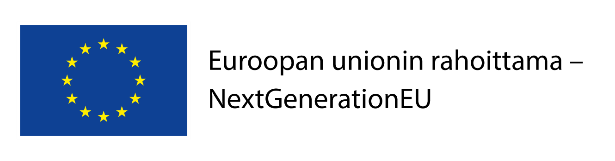 Projektplanen är högst 10 sidor utan att räkna med pärmbladet och innehållsförteckningen(Denna text kan tas bort från den färdiga projektplanen)Innehållsförteckning1	Behovet av projektet, målgrupp och huvudsakliga mål	32	Effekter och effektivitet	32.1	Projektets effekter och effektivitet	32.2	Förhandsbedömning av effekter på människor	33	Avgränsningar i förhållande till andra utvecklingsprojekt	34	Projektets administration	34.1	Projektets organisering och styrning	34.2	Kommunikation	34.3	Risker och riskberedskap	34.4	Uppföljning och bedömning	55	Beskrivning av utvecklingsprojektet	5Behovet av projektet, målgrupp och huvudsakliga mål Beskriv behovet av projektet, projektets huvudsakliga målgrupper och projektets huvudsakliga mål. Effekter och effektivitetProjektets effekter och effektivitetBeskriv de effekter och den effektivitet som uppnås genom projektet. Förhandsbedömning av effekter på människorBedöm projektets potentiella effekter med tanke på olika kön och människogrupper exempelvis med hjälp av följande frågor:Hur påverkar projektet olika befolkningsgrupper?Vilka positiva eller negativa effekter eller risker kan projektet medföra för olika befolkningsgrupper?Hur har dessa effekter tagits i beaktande i planeringen och genomförandet av projektet?Avgränsningar i förhållande till andra utvecklingsprojektBeskriv de mest centrala kopplingarna och avgränsningarna i förhållande till andra utvecklingsprojekt. Det är viktigt att projektplanen inte innehåller överlappande åtgärder med andra statsunderstöd.Projektets administrationProjektets organisering och styrningBeskriv de personalresurser som projektet behöver samt organisationsstrukturen och ledarskapsmodellen. Räkna upp projektets aktörer och aktörernas roller. KommunikationBeskriv koncist projektets preliminära kommunikationsplan: kommunikationens målgrupper, mål, metoder och ansvariga personer.Risker och riskberedskapBeskriv i tabellen nedan vilka risker genomförandet av projektet kan vara förknippat med och hur man förbereder sig för dem. Riskerna kan till exempel gälla personalen, lokalerna, ekonomin eller förändringar av verksamhetsmiljön.Uppföljning och bedömning Beskriv genomförandet av helheten för uppföljning och utvärdering av projektet. Beskrivning av utvecklingsprojektetBeskriv punkterna nedan. Se till att planen uppfyller kriterierna enligt bedömningstabellen (bilaga 7). Följ dispositionen nedan. Projektets mål: Anteckna projektets mål.Projektets åtgärder: Anteckna åtgärder som bidrar till att uppnå målen.Projektets resultat: Anteckna de resultat som eftersträvas.Projektets samarbetspartner: Anteckna projektets samarbetspartner och beskriv på vilka sätt informationssystemleverantören har engagerats i att uppnå målen. Grovt tidschema för projektet: Definiera tidsschema för genomförandet och eventuella faser.Kostnadsberäkning för projektet: Anteckna en uppskattning av kostnaderna.Projektets indikatorer: Anteckna vilka indikatorer/kriterier som används för att bedöma hur målet uppnåtts.RiskbeskrivningSannolikhet (1–5)Effekt (1–5)Riskpoäng (sannolikhet x effekt)Åtgärder för att minimera riskenAnsvarig instans 